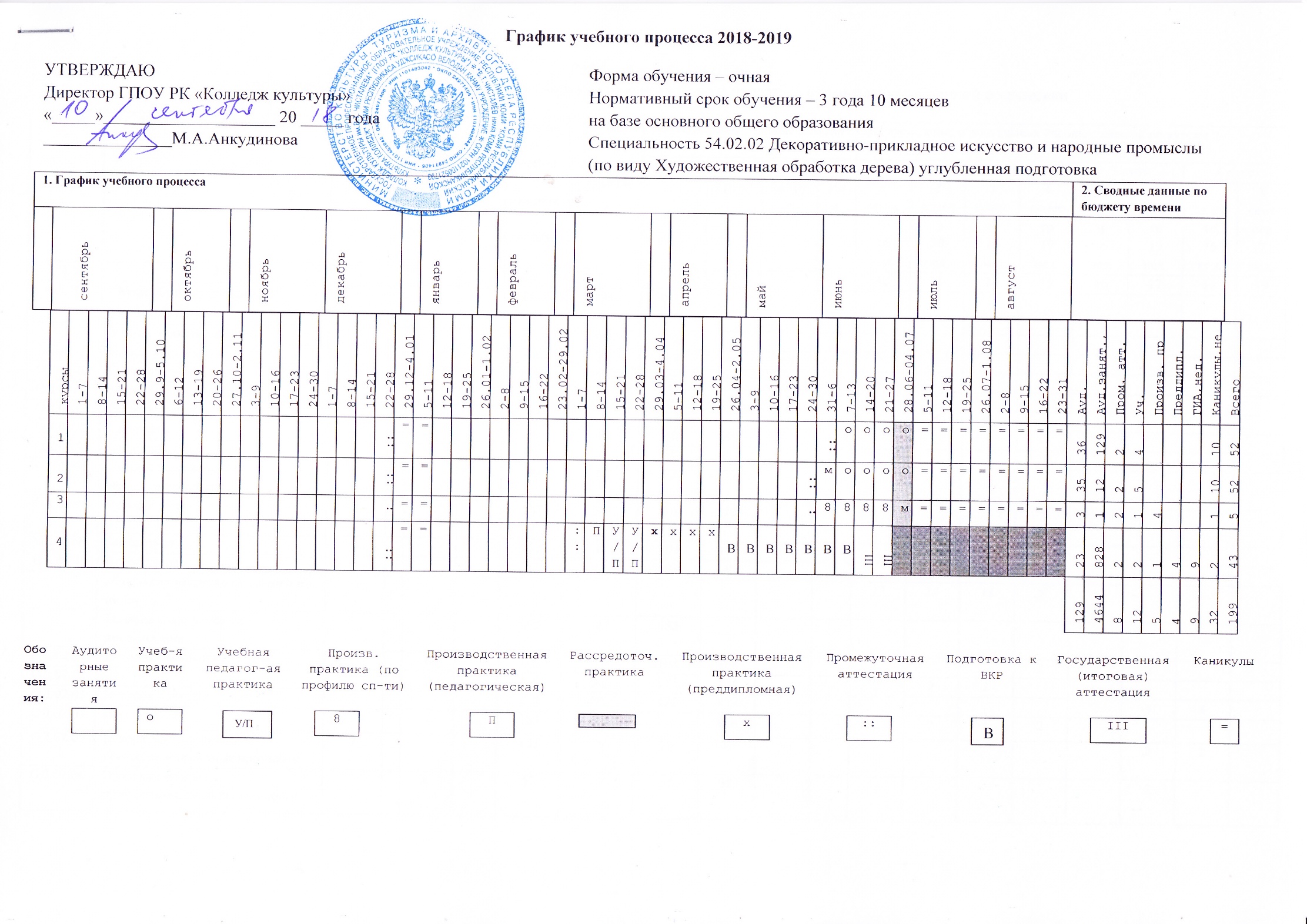 Рабочий учебный планпо специальности 54.02.02 Декоративно-прикладное искусство и народные промыслы углубленной подготовкиСводные данные по бюджету времени (в неделях)Пояснительная записка к учебному плануНастоящий учебный план государственного образовательного учреждения среднего профессионального образования Республики Коми «Коми республиканский колледж культуры им.В.Т.Чисталева» разработан на основе Федерального государственного образовательного стандарта по специальности среднего профессионального образования, утвержденного приказом Министерства образования и науки Российской Федерации № 1389 от 27 октября 2014г., зарегистр. Министерством юстиции от 24.11. 2014 г. № 34873, по специальности 54.02.02Декоративно-прикладное искусство и народные промыслы (по видам) углубленной подготовки.Нормативный срок освоения образовательной программы 3 года 10 месяцев (на базе основного общего образования)Квалификация: Художник-мастер, преподаватель.Реализация федерального государственного образовательного стандарта среднего общего образования осуществляется в пределах ППССЗ с учетом получаемой специальности.Учебный план предусматривает изучение следующих учебных циклов:общеобразовательного;общего гуманитарного и социально-экономического;математического и общего естественнонаучного;профессионального;и разделов:учебная практика;производственная практика (по профилю специальности);производственная практика (преддипломная);промежуточная аттестация;государственная итоговая аттестация.Общеобразовательный, общий гуманитарный и социально-экономический, математический и общий естественнонаучный циклы состоят из дисциплин. Профессиональный цикл состоит из общепрофессиональных дисциплин и профессиональных модулей в соответствии с основными видами деятельности. В состав профессионального модуля входит один или несколько междисциплинарных курсов. При освоении обучающимися профессиональных модулей проводятся учебная практика или производственная практика (по профилю специальности).Общеобразовательный цикл расширен дисциплиной «Астрономия» в связи с внесенными Минобрнауки РФ изменениями в Федеральный образовательный стандарт среднего образования (Приказ Минобразования России от 5 марта 2004 г.) от 07.06.2017 № 506.Максимальный объем учебной нагрузки обучающегося составляет 54 академических часа  в неделю, включая все виды аудиторной и внеаудиторной (самостоятельной) учебной работы по освоению ППССЗ.Максимальный объем аудиторной учебной нагрузки при очной форме получения образования составляет 42 академических часа в неделю.Общий объем каникулярного времени в учебном году составляет 8-10 недель, в том числе 2 недели в зимний период.Учебный план, составленный по циклам дисциплин, включает базовую и вариативную части, перечень дисциплин, междисциплинарные курсы, их трудоемкость и последовательность изучения.Общая трудоемкость освоения основной профессиональной образовательной программы (в часах) для очной формы обучения составляет 6966 часов (максимальная учебная нагрузка включает часы: обязательных учебных занятий, самостоятельной работы, в том числе часы, необходимые для реализации федерального государственного образовательного стандарта среднего (полного) общего образования в пределах основных профессиональных образовательных программ среднего профессионального образования с учетом профиля получаемого профессионального образования)Учебный год начинается 1 сентября. Продолжительность учебной недели - шестидневная. Выходной – воскресенье.Продолжительность занятий - 45 минут.Занятия по дисциплинам и междисциплинарным курсам обязательной и вариативной частей ППССЗ проводятся в форме групповых занятий в течение всего периода обучения: 	групповые (теоретические) занятия – не более 25 человек из студентов данного курса одной или, при необходимости, студентов нескольких специальностей;	групповые (практические) занятия – не более 15 человек.Объем аудиторных часов вариативной части циклов ППССЗ ФГОС СПО по специальности 54.02.02 «Декоративно-прикладное искусство и народные промыслы» углубленной подготовки составляет576 час. В соответствии с пунктом 7.1. ФГОС СПО по специальности 54.02.02 «Декоративно-прикладное искусство и народные промыслы» объем времени, отведенный на вариативную часть циклов ППССЗ, использован на увеличение объема времени, отведенного на дисциплины и профессиональные модули обязательной части, а так же новые дисциплины и модули.- В связи с учетом специфики региона и запросов работодателей, часть объема времени (38 ч.), отведенного на вариативную часть циклов ППССЗ, в данном учебном заведении использован на введение дисциплины «Коми язык и литература»;- На увеличение объема учебных дисциплин Общего гуманитарного и социально-экономического цикла использовано 26 часов вариативной части.- На увеличение объема часов обязательной части ППССЗ профессионального цикла использовано 538 часов вариативной части.При реализации ППССЗ СПО в учебном плане предусматриваются следующие виды практик: учебная и производственная.Учебная практика  (пленэр) проводится  во2 семестре (4 недели-144 ч): 3 – концентрированно, 1 - рассредоточено, чередуясь с теоретическими занятиями; учебная практика по получению первичных профессиональных навыков проводится  в 4 семестре (4 недели-144 ч)– концентрированно; учебная практика по изучению памятников искусства (1 неделя – 36 ч.)проводится  концентрированно в 4 семестре и 1 неделя (36 ч.) – рассредоточено, чередуясь с теоретическими занятиями, в 6 семестре; учебная педагогическая практика(2 недели-72 ч)проводится  концентрированно в 8 семестре.Производственная практика состоит из двух этапов: практики по профилю специальности 5 недель (180 ч.)  и преддипломной практики 4 недели (144ч.). Производственная  по профилю специальности реализуется в два этапа: 4 недели в 6 семестре - концентрированно, производственная педагогическая практика концентрированно в 8 семестре (36 часов – 1 неделя). Производственная (преддипломная) практика проводится концентрированно в восьмом семестре в рамках всех профессиональных модулей (144 часа).Промежуточная аттестация по практике проводится в виде дифференцированного зачета и не учитывается при подсчете общего количеств зачетов и экзаменов. Консультации для обучающихся очной формы получения образования предусматриваются  в объеме 4 часа на каждого обучающегося в год, в том числе в период реализации среднего (полного) общего образования для лиц, обучающихся на базе основного общего образования.Промежуточная аттестация студентов включает зачеты (по физической культуре), экзамены, дифференцированные зачеты, которые могут проходить в виде защиты работ, просмотра и показа.Обучающиеся, поступившие на базе среднего общего образования имеют право на перезачет соответствующих общеобразовательных дисциплин.По завершении освоения профессиональных модулей проводится комплексный экзамен (квалификационный), направленный на определение готовности выпускника к определенному виду деятельности, посредством оценки их профессиональных компетенций, сформированных в ходе освоения междисциплинарных курсов, учебной и производственной практики.На государственную итоговую аттестацию отводится 9 недель:- Подготовка выпускной квалификационной работы- 7 недель- Защита выпускной квалификационной работы (дипломного проекта, дипломной работы) - 1 неделя- Государственный экзамен по профессиональному модулю "Педагогическая деятельность" - 1 неделя.ИндексНаименование дисциплинРаспределение по семестрамРаспределение по семестрамРаспределение по семестрамРаспределение по семестрамРаспределение по семестрамМаксим.учебная нагрузка студентаСамост.учебная нагрузка студентаОбязательные учебные занятияОбязательные учебные занятияОбязательные учебные занятияОбязательные учебные занятияРаспределение обязательных учебных занятий по курсам и семестрамРаспределение обязательных учебных занятий по курсам и семестрамРаспределение обязательных учебных занятий по курсам и семестрамРаспределение обязательных учебных занятий по курсам и семестрамРаспределение обязательных учебных занятий по курсам и семестрамРаспределение обязательных учебных занятий по курсам и семестрамРаспределение обязательных учебных занятий по курсам и семестрамРаспределение обязательных учебных занятий по курсам и семестрамИндексНаименование дисциплинЭкз.Диф.зачетДиф.зачетЗачетыМаксим.учебная нагрузка студентаСамост.учебная нагрузка студентаВсегов том числев том числев том числе1 курс1 курс2 курс2 курс3 курс3 курс4 курс4 курсИндексНаименование дисциплинЭкз.Диф.зачетДиф.зачетЗачетыМаксим.учебная нагрузка студентаСамост.учебная нагрузка студентаВсегоГрупп.М/групп.Инд.1 семестр16 нед.2 семестр20 нед.3 семестр16 нед.4 семестр19 нед.5 семестр16 нед.6 семестр19 нед.7 семестр16 нед.8 семестр7 нед.12355678910111213141516171819ОД.00Общеобразовательный учебный цикл21187061412Учебные дисциплины1139380759ОД.01.01Иностранный язык391236868112ОД.01.02Обществознание 388206868211ОД.01.03Математика и информатика31115652104104222ОД.01.04Естествознание227826525221ОД.01.05География22602040402ОД.01.06Физическая культура441-32841421421422222ОД.01.07Основы безопасности жизнедеятельности229018727222ОД.01.08Русский язык410535707022ОД.01.09Литература4133301031032121ОД.01.10Астрономия22541440402Недельная нагрузка студента по циклу1314115 ----Профильные учебные дисциплины979327653ОД.02.01История мировой культуры6616254108108222ОД.02.02История3315652104104222ОД.02.03История искусств725886172172244ОД.02.04Перспектива4189631261262212ОД.02.05Декоративно-прикладное искусство и народные промыслы710535707022ОД.02.06Правовые основы профессиональной деятельности66571938382ОД.02.07Информационные технологии в профессиональной деятельности88521835355Недельная нагрузка студента по циклу443441065Обязательная часть циклов ОПОП484816163232ОГСЭ.00Общий гуманитарный и социально-экономический цикл500167333ОГСЭ.01Основы философии55722448483ОГСЭ.02История5722448483ОГСЭ.03Психология общения33641648483ОГСЭ.04Иностранный язык6684117373112ОГСЭ.05Физическая культура885-720892 1161162222Недельная нагрузка студента по циклу--319422П.00Профессиональный цикл429114302861ОП.00Общепрофессиональные дисциплины1711570114191088108811ОП.01Рисунок1, 5, 83,4,63,4,676525551051043444446ОП.02Живопись1, 5,83,4,63,4,673024348748733444445ОП.03Цветоведение2602040402ОП.04Русский язык и культура речи5481632322ОП.05Безопасность жизнедеятельности210836727222Недельная нагрузка студента по циклу91088108811ПМ.00Профессиональные модули25808601720108111613142018ПМ.01Творческая и исполнительская деятельность8кэ83127755434564444МДК.01.01Художественное проектирование изделий декоративно-прикладного и народного искусства83127755455434564444МДК.01.01.01Композиция общая4113691232462463452МДК.01.01.02Художественное проектирование (резьба)5,75,72317715415422222МДК.01.01.03Художественное проектирование (роспись)5,75,72317715415422222Учебная практикаУчебная практикаУП.01Учебная практика (работа с натуры на открытом воздухе (пленэр))221444нед.УП.02Практика для получения первичных профессиональных навыков4к4к361 нед.ПМ.02Производственно-технологическая деятельность8кэ156352110421042746109101010МДК.02.01Технология исполнения  изделий декоративно-прикладного и народного искусства156352110421042746109101010МДК.02.01.01Резьба по дереву2,61,4,853317835535542332234МДК.02.01.02Роспись по дереву2,61,4,850616733933932332234МДК.02.01.03Художественная обработка лозы833811422422442242МДК.02.01.04Ручное ткачество61866212412434Учебная и производственная практикиУчебная и производственная практикиУП.02Практика для получения первичных профессиональных навыков4к1083 нед.УП.03Учебная практика (изучение памятников искусства в других городах) 4к,6к721нед.1нед.ПП.01Исполнительская практика6к1444нед.ПМ.03Педагогическая деятельность8кэ1866212464МДК.03.01Педагогические основы преподавания творческих дисциплин8мдк9331626232МДК.03.02Учебно-методическое обеспечение учебного процесса8мдк9331626232Учебная и производственная практикиУчебная и производственная практикиУП.04Учебная практика по педагогической работе8к722нед.ПП.02Педагогическая практика 8к361нед.Недельная нагрузка студента по модулям108111613142017Вариативная часть циклов ППССЗ*571ОП.00Общепрофессиональные дисциплины571938382ОП.06Коми язык и литература4571938382Часы вариативной части циклов ППССЗ, используемые по выбору учебного заведения для увеличения объема часов обязательной части538на дисциплину ОД.01.09. «Литература»8на дисциплину ОД.02.03. «История искусств»5на дисциплину ОГСЭ.05. «Физическая культура»13на дисциплину ОП.01. «Рисунок»71на дисциплину ОП.02.«Живопись»35на МДК.02.01. «Технология исполнения изделий декоративно-прикладного и народного искусства»378из них на введение раздела «Ручное ткачество»124на МДК.03.01.«Педагогические основы преподавания творческих дисциплин»14на МДК.03.02.«Учебно-методическое обеспечение учебного процесса»14Всего обязательная учебная нагрузка по циклам ППССЗ, включая федеральный компонент среднего общего образования6966232246443636363636363636ДРДополнительная работа студента над завершением программного задания774ДР.01Рисунок2242242122222ДР.02Живопись2402403122222ДР.03Технология исполнения  изделий декоративно-прикладного и народного искусства31031014222226ДР.03.01Резьба по дереву989821111ДР.03.02Роспись по дереву989812111ДР.03.03Художественная обработка лозы1141142214Недельная нагрузка студента по дополнительной работе студента над завершением программного задания66666666Недельная нагрузка студента, включая ДР4242424242424242ПДП.00Производственная практика (преддипломная)81444нед.Всего обязательная учебная нагрузка по циклам ППССЗ, включая федеральный компонент среднего (полного) общего образования, ДР696615485418Максимальный объем учебной нагрузки5454545454545454УП.00Учебная практика4324нед.5нед.1нед.2нед.ПП.00Производственная практика (по профилю специальности)1804нед.1нед.ПДП.00Производственная практика (преддипломная)1444нед.ГИА.00Государственная итоговая аттестация9 нед.9ГИА.01Подготовка выпускной квалификационной работы7 нед7ГИА.02Защита выпускной квалификационной работы1 нед.1ГИА.03Государственный экзамен1 нед.1Консультации по 4 часа в год на 1 обучающегосяКонсультации по 4 часа в год на 1 обучающегосяКонсультации по 4 часа в год на 1 обучающегосяКонсультации по 4 часа в год на 1 обучающегосяКонсультации по 4 часа в год на 1 обучающегосяКонсультации по 4 часа в год на 1 обучающегосяКонсультации по 4 часа в год на 1 обучающегосяКонсультации по 4 часа в год на 1 обучающегосяКонсультации по 4 часа в год на 1 обучающегосяВсего Изучаемых дисциплин1518141515141211Экзаменов 22343226Заче-тов46464625КурсыОбучение по дисциплинам и междисциплинарным курсамУчебная практикаПроизводственная практикаПроизводственная практикаПромежуточная аттестацияГосударственная (итоговая) аттестацияКаникулыВсего КурсыОбучение по дисциплинам и междисциплинарным курсамУчебная практикапо профилю специальностипреддипломнаяПромежуточная аттестацияГосударственная (итоговая) аттестацияКаникулыВсего I курс 36421052II курс 35521052III курс 351421052IV курс2321429243Всего12912548932199№ семестра1семестр2семестр3семестр4семестр5семестр6 семестр7 семестр8 семестрИтого:кол-во учебных недель (теоретическое обучение) 162016191619167129